
 Application Form 2018-2019 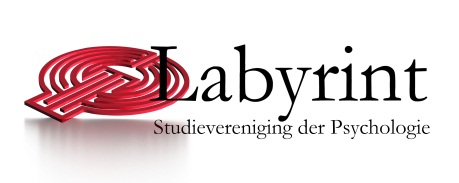 This form is applicable to you if you are completing your Psychology Degree at Leiden University. This can be a full- or part-time Bachelor’s/Master’s program, the International Bachelor in Psychology or a premaster. If you are an exchange student, doing a minor or following elective courses you will need the Guest Application Form. You will also need the  guest form if you do not (yet) have an European bank account. * These fields are required.					Last name*: …………………………………………………………………………………………………………………………………………………………First name*: …………………………………………………………………………………… Initials: ………………………………………………………Date of birth (dd-mm-yyyy)*: ………………………………………………………………………………………………………………………………Gender*:    Male	   Female  	  Other: ………………………………………………………………………………………..Student ID-number*: …………………………………………………………………………………………………………………………………………..Type of student*:     Full-time Bachelor’s/Master’s				Nationality:   Dutch
             		     Part-time Bachelor’s/Master’s 				        Other
          		     International Bachelor in Psychology (IBP) 
               		     PremasterAddress*: …………………………………………………………………………………………………………………………………………………………….Postal code*: ………………………………………………………… City*: ………………………………………………………………………………….(Cell)phone number: ………………………………………………………………………………………………………………………………….…….…E-mail address*: …………………………………………………………………………………………………………………………………………………. I agree with the House Rules and the Articles of 'Studievereniging der Psychologie Labyrint'**. I allow ‘Studievereniging der Psychologie Labyrint’ to take pictures during Labyrint activities. I allow ‘Studievereniging der Psychologie Labyrint’ to use my personal data for the annual yearbook (name and date of birth).Bank details for paying the membership fee of €15,- per academic year***Name (as on bankcard)*: ..…………………………………………………………………………………………………………………………….…….International Bank Account Number (IBAN)*: ..……………………………………………………………………………………………………
For non-Dutch bank accounts*: Bank Identification Code (BIC): .…………………………………………………………………….BE AWARE: Your membership will automatically be renewed every academic year until you end your membership by filling out the deregistration form on the website or by sending a letter to Labyrint. Either way, you will have to send your membership card to Labyrint by mail! You will need to do this before the 1st of August 2019 if you want to end your membership before the next academic year.By signing this form, you authorize ‘Studievereniging der Psychologie Labyrint’ to debit your bank account in the amount of €15,- per academic year in payment of the membership fee until you end your membership in accordance with our policy***. You also agree that your name and picture will be placed in the yearbook. ** You are required to agree with the House Rules and the Articles. You can find those at www.labyrintleiden.nl. *** You are required to pay the membership fee that is specified in the House Rules.Date (dd-mm-yyyy): …………………………………………………… Signature: ……………………………………………………………………. If you think ‘Studievereniging der Psychologie Labyrint’ unrightfully debited your bank account you are entitled to refund from your bank under the terms and conditions of your bank.                              